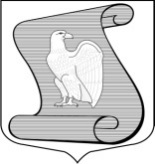 МЕСТНАЯ АДМИНИСТРАЦИЯ ВНУТРИГОРОДСКОГО МУНИЦИПАЛЬНОГООБРАЗОВАНИЯ ГОРОДА ФЕДЕРАЛЬНОГО ЗНАЧЕНИЯ САНКТ-ПЕТЕРБУРГАМУНИЦИПАЛЬНЫЙ ОКРУГ ПОСАДСКИЙ(МА ВМО МО ПОСАДСКИЙ)ПОСТАНОВЛЕНИЕ07.02.2023                                                                                       №05/01-02Санкт-ПетербургО внесении изменений в Постановление Местной Администрации                 ВМО МО Посадский от 21.12.2022 № 25/01-02 «Об утверждении муниципальных  программ внутригородского муниципального образования города федерального значения Санкт-Петербурга муниципальный округ Посадский на 2023 год и плановый период 2024 и 2025 годов»На основании Решения Муниципального Совета муниципального образования муниципальный округ Посадский от  20.12.2022 № 14/02 «Об утверждении бюджета внутригородского муниципального образования города федерального значения Санкт-Петербурга муниципальный округ Посадский на 2023 год и плановый период 2024 и 2025 годов», в целях актуализации расходов, Местная Администрация ВМО МО Посадский ПОСТАНОВЛЯЕТ: Заменить Приложение № 12 к Постановлению Местной Администрации ВМО МО Посадский от 21.12.2021 № 25/01-02 «Об утверждении ведомственных целевых программ муниципального образования города федерального значения Санкт-Петербурга муниципальный округ Посадский на 2023 год и плановый период  2024 и 2025 годов», согласно Приложению №1 к настоящему Постановлению.Контроль за выполнением настоящего Постановления оставляю за собой.Настоящие Постановление вступает в силу с момента его подписания.Глава Местной Администрации                                                     Д.О. ВысоцкийПриложение 1 к Постановлению Местной Администрации внутригородского муниципального образования
 города федерального значения Санкт-Петербурга 
муниципальный округ Посадскийот 07.02.2023 № 05/01-02УТВЕРЖДАЮГлава Местной Администрации 
внутригородского муниципального образования
 города федерального значения Санкт-Петербурга 
муниципальный округ Посадский______________________ Д.О. ВысоцкийМУНИЦИПАЛЬНАЯ ПРОГРАММА«Информационная деятельность органов местного самоуправления внутригородского муниципального образования города федерального значения Санкт-Петербурга муниципальный округ Посадский в 2023г, плановый период 2024,2025 гг.»Санкт-Петербург
2022ПАСПОРТМУНИЦИПАЛЬНОЙ ПРОГРАММЫI. Содержание проблемы и обоснование необходимости ее решения программным методомВ настоящее время средства массовой информации являются неотъемлемой частью жизни современного общества. Они вносят заметный вклад в решение задач, связанных с развитием экономики, образования, здравоохранения, науки и культуры поселения, являются важным средством информационного обеспечения населения. Информационное поле ВМО МО Посадский представлено печатным средством массовой информации: газетой «Посадский вестник», зарегистрированной Управлением Федеральной службы по надзору в сфере связи информационных технологий и массовых коммуникаций по Санкт-Петербургу и Ленинградской области ПИ № ТУ 78-00739 от 03.12.2010 г. В газете освещается оперативная и достоверная информации о важнейших общественно-политических, социально-культурных событиях, о состоянии экономики, экологии и других сфер общественной жизни округа, о вопросах прав, свобод и обязанностей граждан, их безопасности и других вопросов, представляющих общественный интерес. Несмотря на достаточно устойчивые результаты деятельности администрации муниципального образования в сфере обеспечения информированности населения и предоставления муниципальных услуг существует и проблемы. Наблюдается недостаточный уровень вовлечения граждан в развитие системы местного самоуправления. Снижение административных барьеров за счет повышения уровня информированности населения о деятельности администрации ВМО МО Посадский, доступности и качества предоставления муниципальных услуг, освещении вопросов местного значения, свободном обмене информацией между муниципалитетом и населением – одна из главных задач муниципалитета. Реализация муниципальной программы позволит повысить уровень информационной открытости муниципалитета, обеспечить вовлечение граждан в развитие системы местного самоуправления, а также положительно скажется на имидже ВМО МО Посадский, сформирует позитивное общественное мнение и позволит снизить социальную напряженность. 
В предыдущие годы программа успешно функционировала, благодаря активности и пожеланию жителей делался упор на освещение исторические событий, память о которых приходилась на месяц выпуска, а также интерес к известным личностям, связанных с округом Посадский. Интерес определен расположением округа Посадский в исторической части Санкт-Петербурга, который богат на историю и события. Также печатное издание востребовано у жителей, которые в силу возраста не пользуются интернетом и не могут оперативно получить актуальную информацию. Поэтому для них в газете содержится информационные объявления из сферы здравоохранения, разъяснения государственных органов по часто возникающим вопросам и т.д.II. Цели и задачи Программы
- Обеспечение права жителей ВМО МО Посадский на получение оперативной и достоверной информации о важнейших общественно-политических, социально-культурных событиях и деятельности органов местного самоуправления ВМО МО
 Посадский 
- Открытость органов местного самоуправления ВМО МО Посадский - Получение обратной связи с населением.Достижение цели обеспечивается решением следующих задач: 
- формирование условий, способствующих поддержанию и повышению интереса граждан к деятельности органов местного самоуправления ВМО МО Посадский;- обеспечение свободного, постоянного, открытого доступа к официальной достоверной информации о деятельности органов местного самоуправления ВМО МО Посадский посредством выпуска и распространения газеты; - формирование эффективного механизма взаимодействия власти и общества через формирование положительного имиджа муниципального образования.
формирование современной информационно-телекоммуникационнойинфраструктуры, предоставление на ее основе качественных услуг в сфереинформационных технологий и обеспечение высокого уровня доступности длянаселения информации и технологий;- совершенствование системы государственных гарантий конституционных прави свобод человека и гражданина в информационной сфере;- повышение эффективности государственного управления и местногосамоуправления, взаимодействия гражданского общества и коммерческихорганизаций с органами государственной власти, качества и оперативностипредоставления государственных услуг;- сохранение культуры многонационального народа Российской Федерации,укрепление нравственных и патриотических принципов в общественномсознании, а также развитие системы культурного и гуманитарного просвещения;III. Сроки и этапы реализации ПрограммыСрок реализации Программы соответствует сроку действия местного бюджета ВМО МО Посадский на 2023 год и плановый период.  .IV. Перечень основных мероприятий Программы«Информационная деятельность органов местного самоуправления
 ВМО МО  Посадский в 2023»«Информационная деятельность органов местного самоуправления
 ВМО МО  Посадский в 2024 г.»«Информационная деятельность органов местного самоуправления
 ВМО МО  Посадский в 2025 г.»V. Механизм реализации ПрограммыФинансирование мероприятий осуществляется в рамках средств местного бюджета.Тираж в 8000 экземпляров можно считать оптимальным и обоснованным для удовлетворения информационных потребностей жителей ВМО МО Посадский. На территории муниципального образования проживает около 20 000 человек, что составляет около 40% охвата населения. За счет распространения издания в госучреждениях, на стендах, в электронных библиотеках и официальном сайте муниципального образования, охват населения составляет 100%. Посредством проведения конкурсных процедур определяется Исполнитель, который принимает на себя обязательства по предпечатной и печатной подготовке официального печатного издания внутригородского муниципального образования муниципальный округ Посадский - газеты «Посадский вестник»». 
Также Исполнитель отвечает за формирование материалов в выпуск:- определяет тематику каждого выпуска и информационное наполнение совместно с МА ВМО МО Посадский- собирает материалы о выдающихся жителях муниципального образования, о культурных и профилактических мероприятиях, касающихся жизни округа Посадский
-  собирает подборку поступающих объявлений, разъяснений, предупреждений от государственных органов района и Санкт-Петербурга. 
- делает тематическую подборку исторических материалов, посвященных месяцу выпуска газеты- готовит тексты и фотоматериалы;- редактирует тексты, подготовленные сотрудником, ответственным за сопровождение печатного издания ВМО МО Посадский:- корректорская и редакторская правка материалов, предоставляемых сотрудниками- верстка и дизайн номеров газеты;- сдача готового оригинал-макета сотруднику, ответственному за муниципальную информационную службу, для согласования и последующей отправки в печать;- по согласованию с сотрудником, ответственным за сопровождение и выпуск официального печатного издания ВМО МО Посадский публикует нормативно-правовые акты;VI. Ресурсное обеспечение ПрограммыОсновными ресурсами для реализации Программы является правовая основа деятельности, полномочия Местной Администрации, установленные Уставом ВМО МО Посадский и средства местного бюджета.VII. Ожидаемые конечные результаты Программы - повышение информированности населения о деятельности органов местного самоуправления, культурном и социально-экономическом развитии, о значимых событиях, происходящих на территории района и округа;- повышение прозрачности деятельности органов местного самоуправления.
- донесение достоверной и актуальной  информации государственных органов до населения
- разъяснения государственных органов и повышение правовой грамотности населения
- донесение информации о профилактических мероприятиях в сфере здравоохранения 
-  внимание и поздравления к профессиональным праздникам и памятным датам
- повышение лояльности населения к деятельности органов местного самоуправленияVIII. Система контроля за реализацией ПрограммыКонтроль за ходом реализации Программы, мониторинг и анализ основных показателей достижения результатов, предоставление отчетов при реализации программы осуществляется в соответствии с Постановлением Местной Администрации от 28.08.2019 № 10/01-02 «Об утверждении Порядка разработки, реализации и оценки эффективности муниципальных программ муниципального образования муниципальный округ Посадский».Наименование ПрограммыИнформационная деятельность органов местного 
самоуправления ВМО МО ПосадскийОснование разработки Программы - ФЗ от 09.02.2009 г № 8-ФЗ «Об обеспечении доступа к информации о деятельности государственных органов и ОМСУ 

- Закон Санкт-Петербурга от 23.09.2009 № 420-79 «Об организации местного самоуправления в Санкт-Петербурге»
-  Федеральный закон от 06.10.2003 № 131-ФЗ «Об общих принципах организации местного самоуправления в Российской Федерации»;- Закон РФ от 27.12.1991 № 2124-1 «О средствах массовой информации»;
- Постановление МА ВМО МО Посадский от 28.08.2019 г. № 10/01-02 «Об утверждении Порядка разработки, реализации и оценки эффективности муниципальных программ муниципального образования муниципальный округ Посадский»

- Положение «О порядке разработки, утверждения и реализации ведомственных целевых программ ВМО МО Посадский

- Устав ВМО МО Посадский
ЗаказчикМестная Администрация ВМО МО ПосадскийОтветственные разработчики ПрограммыИнформационно-организационный отделЦели и задачи Программы- Обеспечение права жителей ВМО МО Посадский на получение оперативной и достоверной информации о социально-экономическом и культурном развитии муниципального образования, иной социальной информации; 

- Доведение до сведения жителей официальной информации о деятельности органов местного самоуправления; 

- Обеспечение широкого освещения муниципальных правовых актов, а также объявления, предостережения и разъяснения государственных органов по тематике, представляющий общественный интерес;
Целевые индикаторы и показатели- Количество тиражей газеты «Посадский вестник» информирующих жителей о социально значимой информации, доведение до сведения жителей объявлений, разъяснений и иных значимых материалов, а также информации об итогах деятельности ОМСУ за предыдущий год 
- Количество дополнительных выпусков газеты «Посадский вестник» информирующих о деятельности органов местного самоуправления и доведение до сведения жителей нормативно-правовых актов ВМО МО Посадский
• Тираж газеты «Посадский Вестник» (экз.) –8 тыс 12 выпусковКоличество опубликованных нормативно-правовых актов в газете ВМО МО Посадский «Посадский вестник» 100% изданных нормативно-правовых актов
• Максимальный охват аудитории - пропорциональное соотношение тиража газеты «Посадский вестник» к общему числу населения ВМО МО Посадский (%): ➢ 2023 г. – 40;➢ 2024 г. – 40;➢ 2025 г. – 40;Сроки и этапы реализации ПрограммыТекущий 2023 год и плановый период (2024 год, 2025 год)Перечень основных мероприятий Программы- доведение до сведения жителей муниципального образования официальной информации об итогах деятельности ОМСУ, о  социально-экономическом и культурном развитии муниципального образования, нормативно-правовых актов ВМО, о развитии его общественной инфраструктуры и иной официальной информации.Объемы и источники финансированияМестный бюджет ВМО МО Посадский
- всего по программе – 4 811,7 тыс. руб., в т.ч по годам:
➢ 2023 г. – 1528,5 тыс. руб;➢ 2024 г. – 1641,6 тыс. руб;➢ 2025 г. – 1641,6 тыс. руб;Ожидаемые конечные результаты реализации Программы• Обеспечение информационной открытости органов местногосамоуправления и реализации права граждан на получение полной иобъективной информации экономической и социальной тематики с учетом актуальных потребностей гражданского общества;• Повышение активной гражданской позиции населения в сфересотрудничества с органами местного самоуправления ВМО МО Посадский;• Наличие обратной связи с населением.• Повышение уровня информированности о деятельности органовместного самоуправления, а также повышение социальной стабильности общества, информационной безопасности, экономической активности и культурно развития населенияСистема организации контроля за реализацией ПрограммыКонтроль за реализацией Программы осуществляется в соответствии с Постановлением Местной Администрации от 28.08.2019 № 10/01-02 «Об утверждении Порядка разработки, реализации и оценки эффективности муниципальных программ муниципального образования муниципальный округ Посадский»№п/пНаименование мероприятияСодержание мероприятияСрок реализацииКБКОбъем финансирования, тыс. рублейОжидаемые результаты 1Опубликование и доведение до сведения жителей ВМО МО Посадский 
муниципальных правовых актов, иной информации о деятельности 
ОМСУ, социально-экономическом и культурном развитии ВМО МО ПосадскийОпубликование социально значимой информации в газете  Опубликование нормативно-правовых актов ВМО МО ПосадскийРаспространение газеты ВМО МО Посадский «Посадский вестник», по почтовым ящикам жителей ВМО МО Посадский, по информационным 
стендам, находящимся на территории МОПостояннов течение 2023 г1528,51) 12 выпусков газеты «Посадский вестник» 8 полос  тиражом 8000 экз. за выпуск2)  Выпуск газеты «Посадский вестник» на 2,4,6,8,10,12 полосах тиражом 2000 экз. за выпуск3) распространение всего объема выпущенных газет «Посадский вестник» 1Опубликование и доведение до сведения жителей ВМО МО Посадский 
муниципальных правовых актов, иной информации о деятельности 
ОМСУ, социально-экономическом и культурном развитии ВМО МО ПосадскийОпубликование социально значимой информации в газете  Опубликование нормативно-правовых актов ВМО МО ПосадскийРаспространение газеты ВМО МО Посадский «Посадский вестник», по почтовым ящикам жителей ВМО МО Посадский, по информационным 
стендам, находящимся на территории МОПостояннов течение 2023 г960 1202 45700 00251 244 2261528,51) 12 выпусков газеты «Посадский вестник» 8 полос  тиражом 8000 экз. за выпуск2)  Выпуск газеты «Посадский вестник» на 2,4,6,8,10,12 полосах тиражом 2000 экз. за выпуск3) распространение всего объема выпущенных газет «Посадский вестник» 960 1202 45700 00251 240 0001528,5960 1202 45700 00251 244 2261528,5ИТОГО1528,5№п/пНаименование мероприятияСодержание мероприятияСрок реализацииКБКОбъем финансирования, тыс. рублейОжидаемые результаты 1Опубликование и доведение до сведения жителей ВМО МО Посадский 
муниципальных правовых актов, иной информации о деятельности 
ОМСУ, социально-экономическом и культурном развитии ВМО МО Посадский1) Опубликование социально значимой информации в газете 2)  Опубликование нормативно-правовых актов ВМО МО Посадский3) Распространение газеты ВМО МО Посадский «Посадский вестник», по почтовым ящикам жителей ВМО МО Посадский, по информационным стендам, находящимся на территории МОПостояннов течение 2024 г1641,61) 12 выпусков газеты «Посадский вестник» 8 полос  тиражом 8000 экз. за выпуск2)  Выпуск газеты «Посадский вестник» на 2,4,6,8,10,12 полосах тиражом 2000 экз. за выпуск3) распространение всего объема выпущенных газет «Посадский вестник» 1Опубликование и доведение до сведения жителей ВМО МО Посадский 
муниципальных правовых актов, иной информации о деятельности 
ОМСУ, социально-экономическом и культурном развитии ВМО МО Посадский1) Опубликование социально значимой информации в газете 2)  Опубликование нормативно-правовых актов ВМО МО Посадский3) Распространение газеты ВМО МО Посадский «Посадский вестник», по почтовым ящикам жителей ВМО МО Посадский, по информационным стендам, находящимся на территории МОПостояннов течение 2024 г960 1202 45700 00251 244 2261641,61) 12 выпусков газеты «Посадский вестник» 8 полос  тиражом 8000 экз. за выпуск2)  Выпуск газеты «Посадский вестник» на 2,4,6,8,10,12 полосах тиражом 2000 экз. за выпуск3) распространение всего объема выпущенных газет «Посадский вестник» 960 1202 45700 00251 240 0001641,6960 1202 45700 00251 244 2261641,6ИТОГО1641,6№п/пНаименование мероприятияСодержание мероприятияСрок реализацииКБКОбъем финансирования, тыс. рублейОжидаемые результаты 1Опубликование и доведение до сведения жителей ВМО МО Посадский 
муниципальных правовых актов, иной информации о деятельности 
ОМСУ, социально-экономическом и культурном развитии ВМО МО Посадский1) Опубликование социально значимой информации в газете 2)  Опубликование нормативно-правовых актов ВМО МО Посадский3) Распространение газеты ВМО МО Посадский «Посадский вестник», по почтовым ящикам жителей ВМО МО Посадский, по информационным стендам, находящимся на территории МОПостояннов течение 2025 г1641,61) 12 выпусков газеты «Посадский вестник» 8 полос  тиражом 8000 экз. за выпуск2)  Выпуск газеты «Посадский вестник» на 2,4,6,8,10,12 полосах тиражом 2000 экз. за выпуск3) распространение всего объема выпущенных газет «Посадский вестник» 1Опубликование и доведение до сведения жителей ВМО МО Посадский 
муниципальных правовых актов, иной информации о деятельности 
ОМСУ, социально-экономическом и культурном развитии ВМО МО Посадский1) Опубликование социально значимой информации в газете 2)  Опубликование нормативно-правовых актов ВМО МО Посадский3) Распространение газеты ВМО МО Посадский «Посадский вестник», по почтовым ящикам жителей ВМО МО Посадский, по информационным стендам, находящимся на территории МОПостояннов течение 2025 г960 1202 45700 00251 244 2261641,61) 12 выпусков газеты «Посадский вестник» 8 полос  тиражом 8000 экз. за выпуск2)  Выпуск газеты «Посадский вестник» на 2,4,6,8,10,12 полосах тиражом 2000 экз. за выпуск3) распространение всего объема выпущенных газет «Посадский вестник» 960 1202 45700 00251 240 0001641,6960 1202 45700 00251 244 2261641,6ИТОГО1641,6